О важности заключения коллективного договора	В современных условиях для обеспечения коллективно - договорного регулирования социально - трудовых отношений между работниками и работодателем наиболее  актуальным и жизненно необходимым является  заключение коллективного договора. 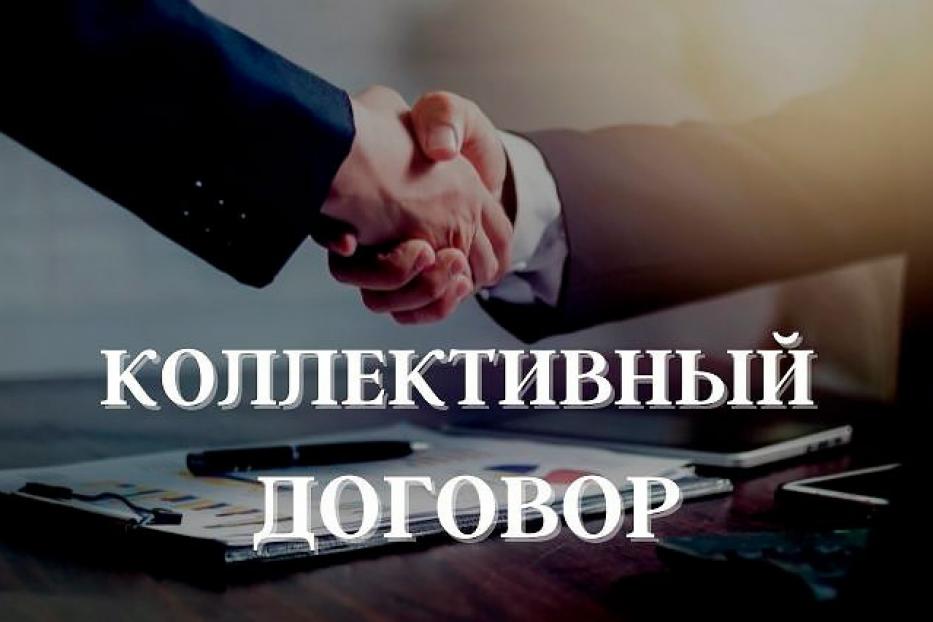 В современных условиях для обеспечения коллективно - договорного  регулирования социально - трудовых  отношений между работниками и работодателем наиболее актуальным и жизненно необходимым является заключение коллективного договора.Государственное регулирование трудовых отношений и связанных с трудом  других социально- экономических отношений предусматривает, как правило, лишь социально - необходимый (минимальный) уровень прав и гарантий для работников. Установление  же льгот и гарантий, а также условий труда, более благоприятных  по сравнению с установленными государством правовыми актами  переносятся на уровень предприятия и осуществляются с помощью  коллективного договора.Только достаточно полный и содержательный коллективный договор может  стать надежной правовой основой эксплуатации труда на конкретном  предприятии.В Коллективном договоре  можно учесть особенности предприятия, использовать все его возможности и ресурсы в интересах работников и развития производства.Коллективный договор занимает  особое место в системе социального партнерства. Он имеет как социальный, так и экономический аспекты. В нем прописаны важнейшие государственные задачи, прежде всего повышение уровня жизни, заработной платы, и, конечно же, мотивация труда, повышение производительности. Коллективный договор призван соблюсти баланс  интересов работодателя и работника. Рекомендуем  всем индивидуальным предпринимателям, применяющим  наемный труд, активно включиться в систему социального партнерства и инициировать заключение коллективного договора с работниками.По вопросу регистрации коллективных переговоров приглашаем вас обращаться в управление труда и социальной  защиты населения администрации Степновского муниципального округа Ставропольского края по адресу с. Степное, пл. Ленина, 46.